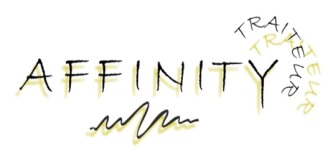 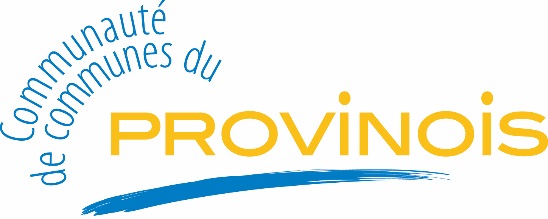 PORTAGE DE REPAS A DOMICILEINFORMATIONS  JOURS DE LIVRAISON COMMUNES DE LA COMMUNAUTE DE COMMUNES DU PROVINOIS (Autre que Provins)	JOURS DE LIVRAISON	JOURS DE CONSOMMATION	Lundi	Mardi et Mercredi	Mercredi	Jeudi et Vendredi	Vendredi	Samedi, Dimanche et LundiCOMMUNE DE PROVINS	JOURS DE LIVRAISON	JOURS DE CONSOMMATION	Mardi	Mardi et Mercredi	Jeudi	Jeudi et Vendredi	Samedi	Samedi, Dimanche et Lundi